Справка о посещении куратором  Габибуллаевой М.Б. МКОУ «Карломарксовская  СОШ» .         31 марта 2021 г., в рамках реализации проекта адресной методической помощи школам с низкими образовательными результатами    состоялась моя  первая рабочая встреча как куратора  . Посетив школу , я познакомилась с администрацией школы :директором школы – Ольгой Васильевной К. и заместителем директора по учебно-воспитательной работе  -  Галиной Александровной Ш.Цели  первичного посещения были :- знакомство с администрацией школы;- изучение нормативных актов, приказов касающихся ВПР,ОГЭ,ЕГЭ.  - знакомство с документами, регламентирующими деятельность школы.- изучение кадрового состава коллектива школы;- изучение актуальности рискового профиля школы.         При встрече администрация встретила доброжелательно и предоставила все необходимые документы для изучения и анализа  факторов риска.         В результате  первого посещения,   совместно с администрацией  провели анализ «рискового профиля школы». Анализ проходил в рамках самодиагностики школы. Для школы  были выделены  следующие актуальные факторы риска:1.Низкий уровень оснащения школы.2. Недостаточная предметная и методическая компетентность педагогических работников.3. Низкое качество преодоления языковых и культурных барьеров.4.низкая учебная мотивация обучающихся.5.Высокая доля обучающихся с рисками учебной неуспешности.      Далее   нами была запланирована   совместная   встреча   с педагогическим коллективом.     Она состоялась 6 апреля 2021года. Во время встречи с педагогическим коллективом был проведён анализ факторов профильного риска . На основании  проведенного анализа, мы  наметили  направления, на основе которых будет формироваться пакет мер по повышению качества образования в школе.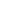  В дальнейшей в моей работе как куратора   осуществляется   методическая  помощь в  разработке дорожных карт по выходу школы в эффективный режим работы. 